Booking Form – Wrap-Around-Care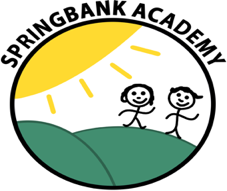 3.15-5.30pmPLEASE COMPLETE A SEPARATE BOOKING FORM FOR EACH CHILD.Booking for week commencing__________________________________I would like this booking to commence from the above date and each week thereafter until further notice: Yes 	NoWrap-Around-Care program will be available from 3.15pm to 5.30pm each day. We have carefully chosen this time slot to coincide with the typical finishing time of most working parents' jobs.Each session will cost £10 per day, or there is an option to pay £45 for the entire week. We know that budgeting is important, and we have endeavoured to keep the cost as low as possible to accommodate as many families as we can. Please tick the sessions you would like your child to attend to:Parent/Carer name___________________________Parent/Carers signature________________________ Date_____________Full Name of ChildClassSessionMondayTuesdayWednesdayThursday FridayWrap-Around-Care3.15-5.30pm